This template for program underwriting guidelines is intended for MGAs, program admninstrators, Lloyd’s coverholders, management teams, InsurTechs, affinities, tied agencies, binder brokers, professional advisors and others which manage insurance programs on behalf of risk carriers under a delegated authority arrangement. The provision of underwriting guidelines is usually required by capacity providers where the coverholder has material discretionary underwriting authority.Underwriting guidelines outline the process that is followed in assessing whether a risk should be written and at what terms. Underwriting guidelines provide guidance to underwriters internally and capacity provider externally in areas such as pricing, terms and conditions, referral processes, aggregation issues, control of exposures and reinsurance.  Underwriting guidelines can be standalone or specific to capacity providers and vary significantly from program to program, class to class and territory to territory.We hope that you find this template of use in your capacity pursuit and in running your program operation.  If you have any questions or suggestions regarding this template, please send us an email at support@capacityplace.com or use the chat facility on our website.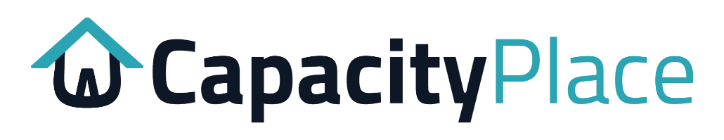 Capacity Place Limited | www.capacityplace.com | +44 20 3983 598549 Rodwell Road, London, SE22 9LE, United Kingdom[Replace above with your own logo and company details]Underwriting Guidelines[Program - Class of Business][Date][Contact Details]Strictly Private & ConfidentialDisclosure Notice: This document is primarily for internal use and is being made available solely on the basis that the enclosed information must be kept confidential and not copied, distributed or passed to others except with the express prior written agreement of [Company Name] and that it is returned or destroyed if so requested.[Company Name] does not make any express or implied representations or warranties as to the accuracy or completeness of this confidential information and undertakes no obligation to provide access to additional information, or to update or correct any inaccuracies which may become apparent in the information provided. [Company Name] accepts no liability or responsibility for any errors or omissions contained herein.Table of Contents1.0 Document Control	31.1 Key Document Summary	31.2 Document History	31.3 Roles and Responsibilities	31.4 Purpose of the Guidelines	32.0 Products, Coverages and Distribution Channels	42.1 Overview	42.2 Types of Claims	42.3 Sources of Claims	42.4 Product Demand	42.5 Distribution Channels	43.0 Underwriting Strategy	53.1 Target Program Portfolio	53.2 Underwriting Approach	53.3 Risk Selection	53.3.1 Targeted business	53.3.2 Avoided business	54.0 Risk Assessment, Pricing and Term-Setting	74.1 Risk Assessment and Rating	74.1.1 Underwriting Factors	74.1.2 [Underwriting Factor A]	74.1.3 [Underwriting Factor B]	74.1.4 [Underwriting Factor C]	74.2 Pricing and Premium-Setting	74.2.1 Pricing Approach	74.2.2 Pricing Models	74.2.3 Mid Term Adjustments	84.2.4 Policy Extensions	84.2.5 Commissions and Fees and Surcharges	84.3 Terms and Conditions	84.3.1 Policy Wordings	84.3.2 Policy Endorsements	84.3.3 Coverage Extensions	84.3.4 Warranties and Conditions Precedent	84.3.5 Other Policy Terms	95.0 Underwriting Process	105.1 Overview	105.2 Submission	105.3 Risk Assessment	105.4 Which compliance checks are undertaken at this stage? (e.g. TOBA, AML, GDPR, sanctions, etc.)	105.5 Binding or NTU	105.6 Policy Issuance	105.7 Invoicing	105.8 Underwriting Controls	116.0 Program Exposure Management	126.1 Accumulation / Concentration Risks	126.2 Exposure Monitoring	126.2.1 Realistic Disaster Scenarios (RDS) Assessment	126.3 Exposure Management	127.0 Appendix	13Document ControlKey Document SummaryDocument HistoryRoles and ResponsibilitiesThe table below lists the key roles and associated responsibilities:Purpose of the GuidelinesThe purpose of these guidelines is to provide guidance as to the types of risks which fall within risk appetite and which do not, then outline the process that is followed in assessing whether a risk should be written and at what terms.Underwriting guidelines provide guidance to underwriters internally and capacity providers externally in areas such as pricing, terms and conditions, referral processes, aggregation issues, control of exposures and reinsurance.Products, Coverages and Distribution ChannelsThis section provides an overview of products (or classes of business), demand for these and distribution. OverviewOur program underwrites the following types of products:Types of ClaimsExpected types of claims arising from this program include:ABCInclude frequency and severity indications, if possibleSources of ClaimsExpected sources of claims arising from this program include:ABCInclude frequency and severity indications, if possible. Distinguish between attritional, shock and cat if applicable.Product DemandDemand for these coverages comes from…..[How does demand vary by geography or segment?  Is segment demand growing or declining?  How is this changing?  Are coverage requirements changing? ]Distribution ChannelsProvide commentary on product distribution, development trends, rating environment, competitive pressures and opportunitiesUnderwriting StrategyThis section outlines the target portfolio that your program is seeking to build, your overall underwriting approach and your general risk appetite.Target Program PortfolioOur program aims to build a target portfolio of risks with the following characteristics:[Describe the target portfolio in terms of:Consumer or Commercial or mixed target marketsPortfolio size, premium and policy countBusiness mixRisk profileRatingAvoidance of concentrations]Underwriting ApproachOur underwriting approach is to…[This section may include a discussion of ethos, distribution, risk selection, rating, pricing, wordings, use of reinsurance, etc]Risk SelectionTargeted businessWe have a strong risk appetite for….[Insureds / industry segments / territories / deal types / distribution partnerships] generally sought include:Qualities and characteristics of targeted business includes:ABCRisk size (TSI/LOI/PML) / limits / layer / deal type / direct & facultative / retentionsAvoided businessWe have little appetite for….Business that we actively avoid includes:ABC[Include reason why this business is avoided]Risk size (TSI/LOI/PML) / limits / use of line sizeLoss historyCross-class of business or sub-class of busines issuesOthers’ wordingsSub-delegationRisk Assessment, Pricing and Term-SettingThis section provides greater specifics as to how risks which fit within broader risk appetite is then assessed, how terms and pricing are set.   These sections should be repeated for each product if these differ.Risk Assessment and RatingUnderwriting FactorsUnderwriting factors considered include:ABCD[Underwriting factors vary significantly based on the class of business and products.These may include factors such as industry / trade, company type, company age, company size, country, vehicle type, contract, claims history, credit score, etc.These may also include policy structure factors such as sum insured, limit of indemnity, sub-limits, deductibles, layer, attachment point, periods of cover, co-insurance, etc.][Underwriting Factor A]Provide a list of questions to ask, how these should be consideredIs there a grading scale for this factor?Where does this information come from? Does this need modelling?Red flags and warning signs for this factor?[Underwriting Factor B]Provide a list of questions to ask, how these should be consideredIs there a grading scale for this factor?Where does this information come from? Does this need modelling?Red flags and warning signs for this factor?[Underwriting Factor C]Provide a list of questions to ask, how these should be consideredIs there a grading scale for this factor?Where does this information come from? Does this need modelling?Red flags and warning signs for this factor?Pricing and Premium-SettingPricing ApproachOur approach to pricing risks is to….Pricing ModelsPricing model used… What software is this based on?Pricing factors used in pricing models include:For renewal business, we calculate current premium vs. last year’s premiumExperience vs. exposureTechnical vs. benchmark premiumFormulated adjustmentsDiscretionary adjustmentsMax loadings / discounts allowedIs this an in-house model or a third party application, in which case is it modified to fit your needs?Proprietary rights, licences, etc?Mid Term AdjustmentsPolicy ExtensionsInclude any Long-Term Agreements (LTAs), tacit renewals, evergreen policies.Commissions and Fees and SurchargesAcceptable commissions, fees and surcharges include:Brokerage commissionsAgent commissionIntroductory feesClient feesSurvey feesLocal Fire Brigade ChargesAdministrative feesClaims handling feesOther TPA feesContributions to Government Pool  – i.e. Terrorism, Natural Phenomena, otherOther policy feesAny fee revenue streams?What level of IPT or equivalent local re/insurance tax rate and/or tariffs are applicable?Terms and ConditionsPolicy WordingsWhich policy wordings are authorized for use?Policy EndorsementsWhich policy endorsements should be applied by underwriters in different scenarios?Coverage ExtensionsWhich coverage extensions are available?  How should these be considered, offered and assessed?Warranties and Conditions PrecedentWhat warranties and conditions precedent are standard in policy wordings?How should these be adjusted following risk assessment?Other Policy TermsUnderwriting ProcessThis section considers underwriting from a process perspective from submission through to invoicing.Overview[Diagram / stages of underwriting process]What differences are there for new business, renewals, extensions, mid-term adjustments, cancellations?SubmissionWhere do risks originate from?How are these received and recorded?Which systems are these logged into?What information is needed before underwriters can assess a risk?Do underwriters provide non-binding indications?Which compliance checks are undertaken at this stage? (e.g. TOBA, AML, GDPR, sanctions, history of bad debt, etc.)Risk AssessmentWhich rating and pricing tools are used?  Are these used on all risks?What underwriting checks are required for which conditions?Where are underwriting notes recorded and saved?Which risks are peer-reviewed before quotation, if any?Which risks should be referred?  To whom?Which compliance checks are undertaken at this stage? (e.g. TOBA, AML, GDPR, sanctions, etc.)Are non-binding indications provided?Who can provide a quote?What authority levels and sign-offs are needed to quote?What is the form of quotation and for how long are quotes valid?Cancel and replacements?Which compliance checks are undertaken at this stage? (e.g. TOBA, AML, GDPR, sanctions, etc.)Binding or NTUForm of quote and validity periodHistorical reasons for Not Taken Up (NTU)Which compliance checks are undertaken at this stage? (e.g. TOBA, AML, GDPR, sanctions, etc.)Policy IssuanceHow are policies created, issued, recorded and tracked?What is done manually vs. system-generated?Who issues the policies?InvoicingHow are policies invoiced to end customer?  To broker?Individually?  Broker statement of account?How is history of bad debt accounted for?When do premium payment warranties kick in?What actions do you take if premiums are not received or only partly received?Underwriting ControlsOur program operates the following controls:Underwriter authority lettersSystem controlsCompliance checklistsInternal sign-offsReferralsPre-bind peer reviewPost-bind peer reviewUnderwriting CommitteesInternal auditExternal auditProgram Exposure ManagementThis section outlines how exposure accumulations or concentrations are monitored and managed.Accumulation / Concentration RisksOur program has the potential to develop accumulations or concentrations in these higher-risk areas:Peril / zonal riskCountry riskIndustry accumulationsCyber exposuresOther event exposures, i.e. Pandemic, NatCat (if not already described above)[Specify loss scenarios which would result in significant losses across the portfolio[Outline any potential systemic risk issues as well as correlations between different elements of the portfolio, classes or sub-classes.]Exposure MonitoringWe actively monitor accumulations and concentrations by….[Aggregate data entry, reporting and review, what tools are used and what process is in place. How frequently is this carried out?]Realistic Disaster Scenarios (RDS) AssessmentWe also run the following RDS’s to assess the impact of major loss scenarios on our program:Exposure ManagementTo manage accumulations and concentrations, we do the following:Operate strict program limits (per risk, net vs. gross, sub-limits)Require additional sign-offs for the following types of exposuresDiversify our portfolio to reduce concentration risksLimit % of portfolio that comes from….Purchase outwards facultative reinsuranceOperate treaty reinsurance programAppendixThis section includes any additional collateral such as proposal forms, wordings, clauses, risk assessment forms, peer review forms, risk raters, etc. that may be referenced in the Underwriting GuidelinesSource markets for your programs quickly and securelyFeatures and Benefits of Capacity PlaceFive Steps to Securing Capacity for your ProgramGo to CapacityPlace.com to get startedDocument StatusDraftDocument OwnerApproved ByDate ApprovedDocument LocationFilepath\filename.docxDateVersionStatusReviewer(s)Action/Comment0.1DraftFirst draftRolesResponsibilitiesChief Underwriting Officer [or Underwriting Committee or Board of Directors]Formal sign off of underwriting guidelinesDepartmental Underwriting HeadAuthors and owns underwriting guidelinesReviews and revises the underwriting guidelines, at least annuallyUnderwritersUnderstands and applies the underwriting guidelinesProductCoverages OfferedTarget InsuredsABCPreferredAcceptable Acceptable If Terms are rightABCDEFGHISmart Market MatchingYour program is relevance-scored against Capacity Providers’ risk appetite to source markets with best fitProgram Data RoomShare commercially-sensitive documents through our secure repository where you control who has accessCapacity TrackerKeep track of all interested Capacity Providers in one place from initial enquiry though to conclusionWide Range of CarriersReach a broader set of risk carriers including insurers, reinsurers, Lloyd’s underwriters, ILS funds, fronting carriers and PCCsGlobal ReachExpand your prospective markets beyond local contacts with Capacity Providers from across the globe in countries both near and farFaster Program PlacementComprehensive program listings direct to Capacity Providers generates competitive interest and enables quick decision making1Create Your Program ListingComplete questionnaire for company profile and program detailsAdd documents to your Program Data Room and public repositorySpecify capacity, financial strength rating and licensing requirementsCreate Your Program ListingComplete questionnaire for company profile and program detailsAdd documents to your Program Data Room and public repositorySpecify capacity, financial strength rating and licensing requirementsGet Matched to Capacity ProvidersSet anonymity options (i.e. hide your identity)Set confidentiality options (i.e. hide from specific risk carriers)Your program is matched with relevant Capacity ProvidersInterested Capacity Providers contact you to discuss23Build Interest with Capacity ProvidersDiscuss your program with prospective Capacity ProvidersParticipate in Capacity Providers’ due diligence processesBuild Interest with Capacity ProvidersDiscuss your program with prospective Capacity ProvidersParticipate in Capacity Providers’ due diligence processesNegotiate and Conclude ContractsNegotiate authorities and limits, wordings, operational processes and commercial termsConclude capacity support agreements45Start Trading with Capacity Provider(s)Invite risks, issue quotes and policies, collect premiumsRemit premiums and bordereaux to Capacity ProvidersStart Trading with Capacity Provider(s)Invite risks, issue quotes and policies, collect premiumsRemit premiums and bordereaux to Capacity Providers